БАШҠОРТОСТАН РЕСПУБЛИКАҺЫ                                             РЕСПУБЛИка БАШКОРТОСТАН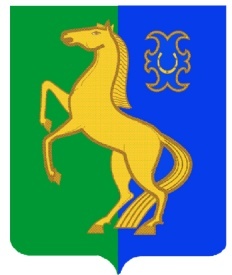 ЙƏРМƏКƏЙ районы                                                            совет сельского поселениямуниципаль РАЙОНЫның                                               Нижнеулу-елгинский сельсоветтубəнге олойылfа АУЫЛ СОВЕТЫ                                           МУНИЦИПАЛЬНОГО РАЙОНА   ауыл БИЛƏмƏҺе  советы                                                            ЕРМЕКЕЕВСКий РАЙОН  452196, Тубǝнге Олойылға Йǝштǝр урамы,10                                        452196, с. Нижнеулу-Елга, ул. Молодежная,10    Тел. (34741) 2-53-15                                                                                    Тел. (34741) 2-53-15                 ҠАРАР                                                     № 11                                               РЕШЕНИЕ  28  сентябрь 2015 й.                                                                28  сентября 2015 г.Об утверждении решения  Постоянной комиссии  по развитию  предпринимательства, благоустройству, экологии и социально-гуманитарным вопросам  Совета сельского поселения Нижнеулу-Елгинский сельсовет муниципального района Ермекеевский район Республики Башкортостаноб избрании председателя Постоянной комиссииВ соответствии со статьей 17 Регламента Совета сельского поселения Нижнеулу-Елгинский сельсовет муниципального района Ермекеевский район Республики Башкортостан Совет сельского поселения Нижнеулу-Елгинский сельсовет муниципального района Ермекеевский район Республики Башкортостан решил:утвердить решение Постоянной комиссии по развитию  предпринимательства, благоустройству, экологии и социально-гуманитарным вопросам Совета сельского поселения Нижнеулу-Елгинский сельсовет муниципального района Ермекеевский район Республики Башкортостан об избрании на должность председателя Постоянной комиссии Николаева  Виктора  Владимировича – депутата от избирательного округа № 7.Глава сельского поселения Нижнеулу-Елгинский сельсовет муниципального района Ермекеевскийрайон  Республики Башкортостан                                                       О.В.Зарянова 28 сентября 2015 года№ 11